Sincerity, Nobility and ServiceWORKSHEET NO.6GRADE: XII                              			                        DATE: 19.09.19SUBJECT: CHEMISTRY			                           TOPIC: p-BLOCK ELEMENTS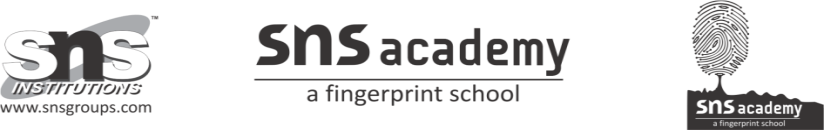 Explain why inspite of nearly same electro negativity oxygen forms hydrogen bonding, while chlorine does not.Explain why fluorine forms only one oxoacid HOF.Write the reaction of F2 and Cl2 with H2O.IF7 exists but BrF7 does not exist. Why?Molten ICl3 has high electrical conductivity. Why?I3- is known but F3- is not known. Why?Bond enthalpy of fluorine is lower than that of chlorine. Why?Why are elements of group 18 known as ‘noble gas’?Does the hydrolysis of XeF6 lead to redox reaction?Out of noble gases, only Xenon is known to form chemical compounds. Why?